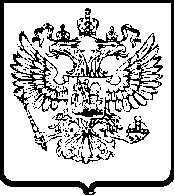 УПРАВЛЕНИЕ ФЕДЕРАЛЬНОЙ АНТИМОНОПОЛЬНОЙ СЛУЖБЫПО ВОЛГОГРАДСКОЙ ОБЛАСТИПРОТОКОЛзаочного заседания Общественно-консультативного совета28.11.2018                                                                                                   № 01-05/21-26ПОВЕСТКА:Обсуждение проекта Стратегии развития конкуренции и антимонопольного регулирования в Российской Федерации на период до 2030 года.РАССМОТРЕЛИ:Сопредседатель ОКС, руководитель Волгоградского УФАС России                    Р.В. Лучников представил на обсуждение: - проект Стратегии развития конкуренции и антимонопольного регулирования в Российской Федерации на период до 2030 года.РЕШИЛИ:Одобрить проект Стратегии развития конкуренции и антимонопольного регулирования в Российской Федерации на период до 2030 года.Предложений и замечаний по итогам обсуждения материалов заседания  ОКС нет.Направить в ФАС России протокол заочного заседания ОКС                         от 28.11.2018 № 01-05/21-26.Руководитель управления,			                                                            сопредседатель совета                                                                                Р.В. Лучников                                                                                                  Председательствовал:Руководитель Управления Федеральной антимонопольной службы по Волгоградской областиЛучников Роман ВалерьевичЧлены ОКС:Уполномоченный по правам предпринимателей при Губернаторе Волгоградской области, сопредседатель советаПрезидент Волгоградской Торгово – промышленной палаты Президент Волжской Торгово-промышленной палаты Председатель правления областной общественной организации «Волгоградский Центр защиты и развития бизнеса «Дело»Заместитель руководителя Волгоградского УФАС России Устинова Ольга Владиславовна Глухов Владимир НиколаевичТкаченко Вадим ЕвгеньевичШибченко Татьяна ВикторовнаЯчменева Ольга Ивановна